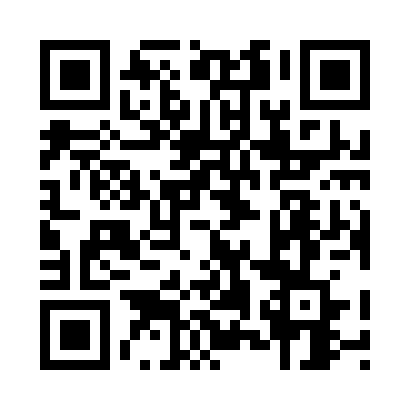 Prayer times for San Francisco, California, USAWed 1 May 2024 - Fri 31 May 2024High Latitude Method: Angle Based RulePrayer Calculation Method: Islamic Society of North AmericaAsar Calculation Method: ShafiPrayer times provided by https://www.salahtimes.comDateDayFajrSunriseDhuhrAsrMaghribIsha1Wed4:536:131:074:558:019:212Thu4:516:121:074:558:029:233Fri4:506:111:064:558:039:244Sat4:486:101:064:558:049:255Sun4:476:091:064:558:049:266Mon4:466:081:064:568:059:277Tue4:446:071:064:568:069:298Wed4:436:061:064:568:079:309Thu4:426:051:064:568:089:3110Fri4:406:041:064:568:099:3211Sat4:396:031:064:568:109:3412Sun4:386:021:064:578:119:3513Mon4:376:011:064:578:129:3614Tue4:366:001:064:578:129:3715Wed4:345:591:064:578:139:3816Thu4:335:581:064:578:149:3917Fri4:325:581:064:588:159:4118Sat4:315:571:064:588:169:4219Sun4:305:561:064:588:179:4320Mon4:295:551:064:588:179:4421Tue4:285:551:064:588:189:4522Wed4:275:541:064:598:199:4623Thu4:265:531:074:598:209:4724Fri4:255:531:074:598:219:4825Sat4:255:521:074:598:219:4926Sun4:245:521:075:008:229:5027Mon4:235:511:075:008:239:5128Tue4:225:511:075:008:249:5229Wed4:215:501:075:008:249:5330Thu4:215:501:075:008:259:5431Fri4:205:501:085:018:269:55